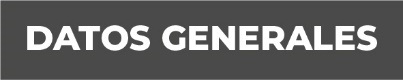 Nombre: DEMETRIO ROMERO LÓPEZGrado de Escolaridad: LICENCIATURA EN DERECHOCédula Profesional (Licenciatura) : 10167739Teléfono de Oficina: 921 211 49 00 Correo Electrónico: Formación Académica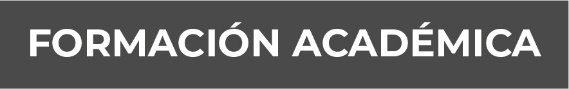 2013-2016LICENCIATURA EN DERECHOCENTRO DE ESTUDIOS SUPERIORES DE VERACRUZ2017CURSO DE DERECHOS HUMANOS2018CURSO-TALLER “ACTUALIZACION PARA MINISTERIO PUBLICO ORIENTADOR EN EL SISTEMA DE JUSTICIA PENAL”.VALIDADO POR EL SECRETARIO EJECUTIVO DEL SISTEMA NACIONAL DE SEGURIDAD PUBLICA.Trayectoria Profesional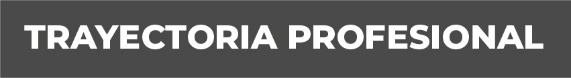 2019- A LA FECHAFISCAL 5° ORIENTADOR EN LA UNIDAD DE ATENCION TEMPRANA DEL XXI DISTRITO JUDICIAL DE COATZACOALCOS, VERACRUZ.2016-2019FISCAL 1° ORIENTADOR EN LA SUB-UNIDAD DE ATENCION TEMPRANA DE COSOLEACAQUE DEL XXI DISTRITO JUDICIAL DE COATZACOALCOS, VERACRUZ2015-2016FISCAL FACILITADOR DE LA SUB-UNIDAD INTEGRAL DE PROCURACION DE JUSTICIA EN COSOLEACAQUE DEL XXI DISTRITO JUDICIAL DE COATZACOALCOS, VERACRUZ2015AUXILIAR DEL FISCAL EN LA AGENCIA PRIMERA DEL MINISTERIO PUBLICO INVESTIGADOR DE COSOLEACAQUE, VERACRUZ. Conocimiento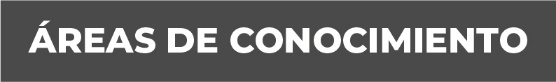 1.-DERECHO PENAL2.-DERECHO PROCESAL PENAL3.-DERECHO CIVIL4.-DERECHOS HUMANOS